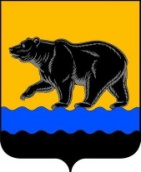 Администрация города НефтеюганскаДЕПАРТАМЕНТ ОБРАЗОВАНИЯ И МОЛОДЁЖНОЙ ПОЛИТИКИ АДМИНИСТРАЦИИ ГОРОДА НЕФТЕЮГАНСКАПРИКАЗ25.08.2020                                                                                                        № 477-п  г. НефтеюганскОб обеспечении питанием обучающихся в муниципальных общеобразовательных организациях, подведомственных Департаменту образования и молодёжной политики администрации города Нефтеюганска(в редакции приказов Департамента образования администрации города от 08.10.2020 № 605-п, от 13.01.2021 № 17-п, от 02.11.2022 № 802-п, от 14.06.2022 № 462-п)В соответствии с частью 4 статьи 37 Федерального закона от 29.12.2012               № 273-ФЗ «Об образовании в Российской Федерации», Законами Ханты-Мансийского автономного округа - Югры от 30.01.2016 № 4-оз «О регулировании отдельных отношений в сфере организации обеспечения питанием обучающихся в государственных образовательных организациях, частных профессиональных образовательных организациях, муниципальных общеобразовательных организациях, частных общеобразовательных организациях, расположенных в Ханты-Мансийском автономном округе – Югре», от 10.12.2019 № 90-оз «О принципах организации питания обучающихся в образовательных организациях Ханты-Мансийского автономного округа – Югры», постановлением Правительства Ханты-Мансийского автономного округа – Югры от 04.03.2016 № 59-п «Об обеспечении питанием обучающихся в образовательных организациях в Ханты-Мансийском автономном округе – Югре», в целях урегулирования вопросов организации питания обучающихся в образовательных организациях города Нефтеюганска, приказываю:1.Руководителям общеобразовательных организаций:1.1.Организовать питание обучающихся в общеобразовательных организациях с привлечением организаций общественного питания, отвечающих установленным законодательством Российской Федерации требованиям и определённым в соответствии с законодательством Российской Федерации о контрактной системе в сфере закупок товаров работ и услуг для обеспечения государственных и муниципальных нужд.1.2.Организовать питание обучающихся в соответствии с государственными санитарно-эпидемиологическими правилами и нормативами, постановлением правительства Ханты-Мансийского автономного округа – Югры от 03.07.2020 № 280-п «О дополнительных к установленным законодательством Российской Федерации требованиям по организации питания, в том числе диетического, в образовательных организациях Ханты-Мансийского автономного округа – Югры, а так же перечне хронических заболеваний, при которых оно предоставляется обучающимся».1.3.Организовать в образовательных организациях обеспечение обучающихся питанием на условиях и в порядке, установленном локальным правовым актом образовательной организации.1.4.Организовать обеспечение питанием обучающихся на основании заявления одного из родителей (законных представителей) обучающегося по форме, установленной локальным правовым актом образовательной организации, включающей сведения о периоде в течение учебного года, на который обучающийся должен быть обеспечен питанием, основание для оказания социальной поддержки в виде предоставления питания (при наличии), информацию о согласии на порядок обеспечения питанием в данной образовательной организации, установленный локальным правовым актом образовательной организации, возможность предоставления по инициативе родителей (законных представителей) сведений о состоянии здоровья ребенка, в том числе об установлении, изменении, уточнении и (или) снятии диагноза заболевания либо об изменении иных сведений о состоянии его здоровья.1.5.Организовать обеспечение обучающихся по образовательным программам начального общего образования не менее одного раза в день горячим питанием, предусматривающим наличие горячего блюда, не считая горячего напитка, за счет средств бюджетных ассигнований Ханты-Мансийского автономного округа – Югры (далее – автономный округ), в том числе из федерального бюджета, средств местного бюджета.1.5.1.Обеспечение горячим питанием обучающихся по образовательным программам начального общего образования осуществляется в соответствии с приказом Департамента образования и молодёжной политики Ханты-Мансийского автономного округа – Югры от 01.10.2020 № 1433 «Об утверждении методических рекомендаций «О порядке обеспечения горячим питанием обучающихся начальных классов с 1 по 4 классы муниципальных общеобразовательных организаций, частных общеобразовательных организаций, осуществляющих деятельность по имеющим государственную аккредитацию основным общеобразовательным программам».1.6.Обеспечить социальную поддержку обучающихся, относящихся к категориям детей-сирот и детей, оставшихся без попечения родителей, лиц из числа детей-сирот и детей, оставшихся без попечения родителей, детей из многодетных семей, детей из малоимущих семей, обучающихся с ограниченными возможностями здоровья, детей-инвалидов, не относящихся к обучающимся с ограниченными возможностями здоровья, обучающимся, относящимся к категориям членов семей участников специальной военной операции, граждан Российской Федерации, призванных на военную службу по мобилизации в Вооруженные Силы Российской Федерации (за исключением лиц, в отношении которых в установленном законодательством Российской Федерации порядке компетентные органы Российской Федерации проводят процессуальные действия, направленные на установление признаков состава преступления по статье 337 и (или) статье 338 Уголовного кодекса Российской Федерации, или в отношении которых имеются вступившие в законную силу решения суда по одной из указанных статей Уголовного кодекса Российской Федерации (далее - отдельные категории обучающихся), в виде предоставления горячего двухразового питания (социальное питание), за счет субвенции из бюджета автономного округа.1.7.Обеспечить предоставление питания обучающимся по образовательным программам основного общего, среднего общего образования, не относящихся к отдельной категории, установленной п.1.6. настоящего Приказа, размер расходов на которое устанавливается нормативно правовым актом администрации города Нефтеюганска.1.8.Установить размер платы, взимаемой с родителей (законных представителей) за обеспечение питанием обучающихся, не относящихся к отдельной категории, установленной п.1.6. настоящего Приказа локальным правовым актом образовательной организации с учетом мнения обучающихся, родителей (законных представителей) несовершеннолетних обучающихся и педагогических работников общеобразовательной организации.1.9.Обеспечить участие родителей (законных представителей) несовершеннолетних детей и иных граждан в осуществлении общественного контроля в области обеспечения обучающихся питанием как лично, так и в составе общественных объединений и иных негосударственных некоммерческих организаций в соответствии с законодательством Российской Федерации.1.10.Обеспечить информационное обеспечение деятельности в сфере организации питания в том числе информирование обучающихся, их родителей (законных представителей), организаций общественного питания об их правах и обязанностях в указанной сфере, проведение информационно-просветительской работы по формированию культуры здорового питания детей, путем размещения информации на официальных сайтах органов общеобразовательных организаций в сети Интернет, иными способами, обеспечивающими свободный доступ заинтересованных лиц к информации.2.Отделу организационной работы и кадров (Савина М.О.) обеспечить рассылку настоящего приказа в течение трех дней со дня подписания.3.Заместителю директора Департамента образования и молодёжной политики администрации города Нефтеюганска (Низамова Н.А.) разместить настоящий приказ на официальном сайте Департамента образования и молодёжной политики.4.Контроль за исполнением приказа возложить на заместителя директора Департамента образования и молодёжной политики администрации города Нефтеюганска Низамову Н.А.Директор                                                                                        Т.В.Лямова                                                                       Приложение 1 к приказуДепартамента образования и молодёжной политики администрациигорода Нефтеюганскаот 25.08.2020 № 477-пПорядок предоставления денежной компенсации за двухразовое питание обучающихся детей-сирот и детей, оставшихся без попечения родителей, лиц из числа детей-сирот и детей, оставшихся без попечения родителей, детей из многодетных семей, детей из малоимущих семей, обучающихся с ограниченными возможностями здоровья, детей-инвалидов, обучающихся, относящимся к категориям членов семей участников специальной военной операции, граждан Российской Федерации, призванных на военную службу по мобилизации в Вооруженные Силы Российской Федерации (за исключением лиц, в отношении которых в установленном законодательством Российской Федерации порядке компетентные органы Российской Федерации проводят процессуальные действия, направленные на установление признаков состава преступления по статье 337 и (или) статье 338 Уголовного кодекса Российской Федерации, или в отношении которых имеются вступившие в законную силу решения суда по одной из указанных статей Уголовного кодекса Российской Федерации (обучающихся льготных категорий) при их переводе исключительно на обучение с применением дистанционных образовательных технологий в период действия в Ханты-Мансийском автономном округе – Югре режима повышенной готовности, ограничительных мероприятий (карантина).1.Денежная компенсация за двухразовое питание обучающихся льготных категорий устанавливается в размере расходов на обеспечение двухразовым питанием, установленном в пункте 17 приложения 2 к постановлению Правительства Ханты-Мансийского автономного округа – Югры от 04.03.2016 № 59-п «Об обеспечении питанием обучающихся в образовательных организациях в Ханты-Мансийском автономном округе – Югре» без учета торговой наценки.2.Денежная компенсация за двухразовое питание обучающихся льготных категорий предоставляется обучающимся, получающим социальную поддержку в виде предоставления двухразового питания в учебное время по месту нахождения общеобразовательной организации при их переводе исключительно на обучение с применением дистанционных образовательных технологий в период действия в Ханты-Мансийском автономном округе – Югре режима повышенной готовности, ограничительных мероприятий (карантина).3.Размер выплаты определяется по следующей формуле:Р = S x К, где:S - размер расходов на обеспечение двухразовым питанием, установленный пунктом 17 приложения 2 к постановлению Правительства Ханты-Мансийского автономного округа – Югры от 04.03.2016 № 59-п «Об обеспечении питанием обучающихся в образовательных организациях в Ханты-Мансийском автономном округе – Югре»; К - количество дней обучения с применением дистанционных образовательных технологий в период действия в Ханты-Мансийском автономном округе – Югре режима повышенной готовности, ограничительных мероприятий (карантина), за исключением дней каникулярного периода, выходных и праздничных.4.Выплата перечисляется образовательной организацией в отношении обучающихся по основным общеобразовательным программам начального общего, основного общего и среднего общего образования на лицевой счет одного из родителей (законных представителей), в пределах средств, средств субвенций бюджетам муниципальных районов и городских округов на социальную поддержку отдельных категорий обучающихся, в муниципальных общеобразовательных организациях на текущий финансовый год.5.Компенсация перечисляется ежемесячно, но не позднее 20-го числа месяца, следующего за отчетным месяцем (месяцем назначения денежной компенсации по итогам подготовки табеля учета дней обучения с применением дистанционных образовательных технологий).6.Табель учета дней обучения с применением дистанционных образовательных технологий формируется в случае введения в Ханты-Мансийском автономном округе – Югре режима повышенной готовности, ограничительных мероприятий (карантина), не позднее 3-го числа месяца, следующего за отчетным месяцем.Приложение 2 к приказуДепартамента образования и молодёжной политики администрациигорода Нефтеюганскаот 25.08.2020 № 477-пПорядок предоставления денежной компенсации за двухразовое питание обучающихся с ограниченными возможностями здоровья, детей-инвалидов, не относящихся к обучающимся с ограниченными возможностями здоровья, осваивающих основные общеобразовательные программы, обучение которых организовано общеобразовательными организациями на дому1.Настоящий порядок разработан в соответствии с постановлением Правительства Ханты-Мансийского автономного округа – Югры от 04.03.2016 № 59-п «Об обеспечении питанием обучающихся в образовательных организациях в Ханты-Мансийском автономном округе – Югре», устанавливает перечень документов, необходимых для назначения денежной компенсации за двухразовое питание обучающихся с ограниченными возможностями здоровья, детей-инвалидов, не относящихся к обучающимся с ограниченными возможностями здоровья, осваивающих основные общеобразовательные программы, обучение которых организовано общеобразовательными организациями, подведомственными  Департаменту образования и молодёжной политики администрации города Нефтеюганска, на дому (далее - компенсация), регулирует деятельность по назначению и предоставлению компенсации.2.Начисление и выплату компенсации обучающимся общеобразовательных организаций с ограниченными возможностями здоровья, детям-инвалидам, обучение которых организовано на дому (далее - компенсация), осуществляет отдел учёта и отчетности Департамента образования и молодёжной политики администрации города Нефтеюганска.3.Объем компенсации в месяц определяется по следующей формуле:Р = S x Кдн/9, где:Р - объем компенсации в месяц обучающимся общеобразовательных организаций с ограниченными возможностями здоровья, детям-инвалидам, обучение которых организовано на дому;S - размер расходов на обеспечение двухразовым питанием, установленный пунктом 12 приложения 2 к постановлению Правительства Ханты-Мансийского автономного округа – Югры от 04.03.2016 № 59-п «Об обеспечении питанием обучающихся в образовательных организациях в Ханты-Мансийском автономном округе – Югре»Кдн - среднегодовое количество дней функционирования муниципальных общеобразовательных организаций и частных общеобразовательных организаций в финансовом году, равное 160 дням;9 - число месяцев учебного года.4.Перечень документов, необходимых для назначения компенсации:-заявление одного из родителей (законных представителей) обучающегося по установленной форме;-копия документа, удостоверяющего личность родителя (законного представителя);-копия свидетельства о рождении ребенка, в отношении которого назначается компенсация,-копия решения психолого-медико-педагогической комиссии;-копия заключения медицинской организации об организации обучения на дому;-копия распорядительного акта общеобразовательной организации об осуществлении обучения ребенка на дому;-банковские реквизиты лицевого счета заявителя для перечисления финансовых средств.5.Право на получение компенсации имеет один из родителей (законных представителей).6.Компенсация перечисляется ежемесячно на лицевой счет родителя (законного представителя), но не позднее 20-го числа месяца, следующего за отчетным месяцем (месяцем назначения денежной компенсации).7.Табель учета учебных дней обучающихся организаций с ограниченными возможностями здоровья, детей-инвалидов, обучение которых организовано на дому предоставляется общеобразовательной организацией в отдел учета и отчетности Департамента образования и молодёжной политики администрации города Нефтеюганска не позднее 25-го числа отчетного месяца.